PRODUKT-BACKLOG-VORLAGE MIT BEISPIEL                                                               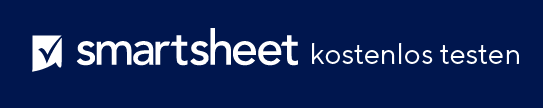 PRODUKT-BACKLOG-BERICHT PRODUKT-BACKLOG-BERICHT PRODUKT-BACKLOG-BERICHT KENNUNGALS ...ICH MÖCHTE...SODASS...PRIORITÄTSPRINTSPRINTSTATUSSTATUSPRIORITÄT123EntwicklerFunktionen einfach hinzufügen könnenAktualisierungen nahtlos durchgeführt werdenHoch22AbgeschlossenNicht begonnenHoch345ManagerBenutzerdaten anzeigen könnenich Zugriffstrends überwachen kannMittel33Nicht begonnenIn BearbeitungMittel567EndbenutzerKommentare abgebenmein Input aufgezeichnet wirdNiedrig11ÜberfälligAbgeschlossenNiedrig789ManagerSicherheitsfunktionen steuernSicherheitsprobleme schnell gelöst werdenMittel11PausiertÜberfälligHoch00AbgeschlossenPausiertNiedrig00In BearbeitungMittel00In BearbeitungMittel00In BearbeitungHoch00AbgeschlossenNiedrig00PausiertHoch00ÜberfälligMittel00ÜberfälligNiedrig00PausiertMittel00In BearbeitungGESAMTGESAMTGESAMTGESAMTGESAMTGESAMT7HAFTUNGSAUSSCHLUSSAlle von Smartsheet auf der Website aufgeführten Artikel, Vorlagen oder Informationen dienen lediglich als Referenz. Wir versuchen, die Informationen stets zu aktualisieren und zu korrigieren. Wir geben jedoch, weder ausdrücklich noch stillschweigend, keine Zusicherungen oder Garantien jeglicher Art über die Vollständigkeit, Genauigkeit, Zuverlässigkeit, Eignung oder Verfügbarkeit in Bezug auf die Website oder die auf der Website enthaltenen Informationen, Artikel, Vorlagen oder zugehörigen Grafiken. Jegliches Vertrauen, das Sie in solche Informationen setzen, ist aus eigener Verantwortung.